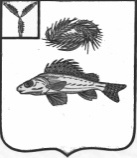 АДМИНИСТРАЦИЯ
ЧАПАЕВСКОГО МУНИЦИПАЛЬНОГО ОБРАЗОВАНИЯ                                                                          ЕРШОВСКОГО РАЙОНА САРАТОВСКОЙ ОБЛАСТИПОСТАНОВЛЕНИЕ      От 23.08.2017                                                                           №31«Об определении специально отведенных мест, перечня помещений, предоставляемых для проведения встреч депутатов с избирателями, и порядка их предоставления».В соответствии с Федеральными законами от 8 мая 1994 года № 3-ФЗ «О статусе члена Совета Федерации и статусе депутата Государственной Думы Федерального Собрания Российской Федерации», от 6 октября 1999 года № 184-ФЗ «Об общих принципах организации законодательных (представительных) и исполнительных органов государственной власти субъектов Российской Федерации», от 6 октября 2003 года № 131-ФЗ «Об общих принципах организации местного самоуправления в Российской Федерации», от 19 июня 2004 года № 54-ФЗ «О собраниях, митингах, демонстрациях, шествиях и пикетированиях», Уставом Чапаевского муниципального образования, администрация Чапаевского муниципального образования ПОСТАНОВЛЯЕТ:1. Определить специально отведенные места для проведения встреч депутатов Государственной Думы,  депутатов Саратовской областной Думы, депутатов Собрания  Ершовского муниципального района, депутатов Совета Чапаевского муниципального образования с избирателями, согласно приложения 1 к настоящему постановлению.2. Определить перечень помещений, предоставляемых для проведения встреч депутатов Государственной Думы, депутатов Саратовской областной Думы, депутатов Собрания Ершовского муниципального района, депутатов Совета Чапаевского муниципального образования с избирателями, согласно приложения 2 к настоящему постановлению.3. Определить порядок предоставления помещений, указанных в пункте 2 настоящего постановления, согласно приложения 3 к настоящему постановлению.4. Разместить настоящее постановление на официальном сайте администрации Ершовского муниципального района.Глава администрации Чапаевского МО:                      И.П.Проскурнина  Приложение 1                                                                           к  постановлению администрации                                                                            Чапаевского муниципального                                                                           образования                                                                           от 23.08.2017г  № 31Специально отведенные местадля проведения встреч депутатов Государственной Думы, депутатов Саратовской областной Думы, депутатов Собрания Ершовского муниципального района, депутатов Совета Чапаевского муниципального образования с избирателями1. Село Чапаевка, ул. Почтовая, д.5 -территория возле магазина Жамулаевой М.С.2. Село Дмитриевка, ул. Молодежная, 21- территория возле магазина ИП Ряскина М.В.  Приложение 2                                                                                                                                                                                                                                                          к постановлению администрации                                                                            Чапаевского муниципального                                                                           образованияот  23.08.2017г  №31                                                                           Перечень помещенийдля проведения встреч депутатов Государственной Думы, депутатов Саратовской областной Думы, депутатов Собрания Ершовского муниципального района, депутатов Совета Чапаевского муниципального образования с избирателямиПриложение 3                                                                           к постановлению администрации                                                                            Чапаевского муниципального                                                                           образования                                                                           от 23.08.2017г    № 31Порядокпредоставления помещений для проведения встреч депутатов с избирателями.1. Настоящий порядок определяет условия предоставления помещений для проведения встреч депутатов с избирателями в соответствии с Федеральными законами от 8 мая 1994 года № 3-ФЗ «О статусе члена Совета Федерации и статусе депутата Государственной Думы Федерального Собрания Российской Федерации», от 6 октября 1999 года № 184-ФЗ «Об общих принципах организации законодательных (представительных) и исполнительных органов государственной власти субъектов Российской Федерации», от 6 октября2003 года № 131-ФЗ «Об общих принципах организации местного самоуправления в Российской Федерации».2. Администрация Чапаевского муниципального образования определяет перечень помещений, предоставляемых для проведения встреч депутатов Государственной Думы, депутатов Саратовской областной Думы, депутатов Собрания  Ершовского муниципального района, депутатов Совета Чапаевского муниципального образования с избирателями.3. Помещения, указанные в пункте 2 настоящего порядка, предоставляются на безвозмездной основе.4. Для предоставления помещения депутаты направляют заявку о выделении помещения для проведения встречи с избирателями в адрес руководителя организации,  учреждения, предприятия, на балансе которого находится помещение.5. В заявке указывается дата проведения мероприятия, его начало, продолжительность, примерное число участников, дата подачи заявки, данные ответственного за проведение мероприятия, его контактный телефон.6. Заявка о выделении помещения рассматривается руководителем организации, учреждения, предприятия в течение трех дней со дня подачи заявки с предоставлением заявителю соответствующего ответа.7. Помещения предоставляются по рабочим дням при условии, что это не помешает рабочему процессу. По выходным (праздничным) дням помещения предоставляются по согласованию с руководителем организации, учреждения, предприятия.ПомещениеАдресБалансодержательЧапаевский сельский дом культуры (по согласованию с администрацией ЕМР)Ершовский район, с.Чапаевка, ул.Школьная, 109ААдминистрация Чапаевского муниципального образования